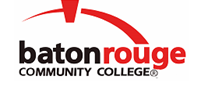 Baton Rouge Community CollegeAcademic Affairs Master SyllabusDate Approved:	4 May 2023Term and Year of Implementation:	Fall 2023Course Title:	Teaching and Learning in Diverse Settings IBRCC Course Rubric:	TEAC 2013Previous Course Rubric:	TEAC 201Lecture Hours per week-Lab Hours per week-Credit Hours:	3-0-3Per semester:  Lecture Hours-Lab Hours-Instructional Contact Hours:	45-0-45Louisiana Common Course Number:	     CIP Code:	13.0101Course Description:	Introduces education majors to the field of teaching and focuses on the developmental needs of students. Three primary topics will be addressed within the course: an introduction to education and professional issues, child development/psychology, and technology for teaching and learning. The course will involve a combination of lecture and site-based experiences in local schools. This course is the first of a two course sequence that introduces education students to the field of teaching. Prerequisites:	Students must have earned a 2.5 G.P.A., accumulated 30 credit hours, and earned a “C” or better in ENGL 1023 (ENGL 102) and MATH 1113/1213 (MATH 101/MATH 110), and permission of the program manager.Co-requisites:	After passing a criminal background check, students must complete 19 hours of field experience at instructor approved sites.Suggested Enrollment Cap:	25Learning Outcomes.  Upon successful completion of this course, the students will be able to:1.	Demonstrate knowledge of professional issues related to the field of education including laws, court decisions, and educational reform.2.	Demonstrate professional behavior indicative of those who work in the field of education.3.	Demonstrate knowledge of major theories of human development and learning through written and oral work in planned and incidental classroom interactions with students.Assessment Measures.  Assessment of all learning outcomes will be measured using the following methods:1.	Portfolio/Portfolio Artifacts2.	Instructor Generated Quizzes/Exams3.	Writing AssignmentsInformation to be included on the Instructor’s Course Syllabi:Disability Statement:  Baton Rouge Community College seeks to meet the needs of its students in many ways.  See the Office of Disability Services to receive suggestions for disability statements that should be included in each syllabus.Grading: The College grading policy should be included in the course syllabus.  Any special practices should also go here.  This should include the instructor’s and/or the department’s policy for make-up work.  For example in a speech course, “Speeches not given on due date will receive no grade higher than a sixty” or “Make-up work will not be accepted after the last day of class”.Attendance Policy:  Include the overall attendance policy of the college.  Instructors may want to add additional information in individual syllabi to meet the needs of their courses.General Policies: Instructors’ policy on the use of things such as beepers and cell phones and/or hand held programmable calculators should be covered in this section.Cheating and Plagiarism:  This must be included in all syllabi and should include the penalties for incidents in a given class.  Students should have a clear idea of what constitutes cheating in a given course.Safety Concerns:  In some courses, this may be a major issue.  For example, “No student will be allowed in the lab without safety glasses”.  General statements such as, “Items that may be harmful to one’s self or others should not be brought to class”.Library/ Learning Resources:  Since the development of the total person is part of our mission, assignments in the library and/or the Learning Resources Center should be included to assist students in enhancing skills and in using resources.  Students should be encouraged to use the library for reading enjoyment as part of lifelong learning.Expanded Course Outline:I.	The Teaching ProfessionA.	Reward and difficultiesB.	ProfessionalismC.	Educational reformD.	Classroom complexitiesII.	StudentsA.	DiversityB.	Human DevelopmentIII.	FoundationsA.	HistoryB.	PhilosophyC.	Organization of schoolsD.	Governance and financeE.	School lawIV.	TeachingA.	CurriculumB.	Effective teachingV.	CareersA.	Developing as a professionalVI.	Technology in Teaching and Learning